TEHNISKĀ SPECIFIKĀCIJA Nr. TS 0601.001 v1Metināšanas ģeneratorsAttēlam ir informatīvs raksturs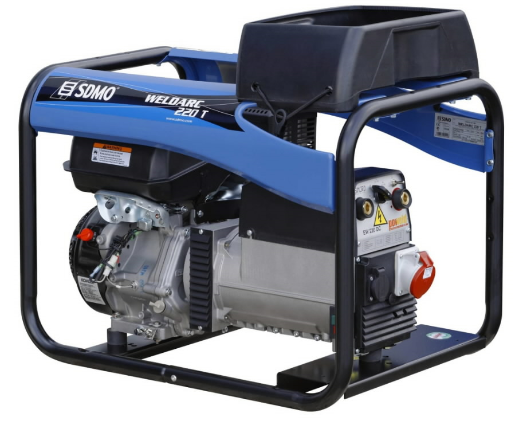 Nr.AprakstsMinimālā tehniskā prasībaPiedāvātās preces konkrētais tehniskais aprakstsAvotsPiezīmesVispārīgā informācijaRažotājs (preces ražotāja nosaukums un preces ražotājvalsts)Norādīt informāciju0601.001 Metināšanas ģeneratorsTipa apzīmējums Parauga piegāde laiks tehniskajai izvērtēšanai (pēc pieprasījuma), darba dienasNorādīt vērtībuStandartiAtbilstība standartam LVS EN ISO 8528-13:2016 Ar virzuļu tipa iekšdedzes dzinēju darbināmi maiņstrāvas ģeneratori. 13.daļa: Drošums (ISO 8528-13:2016, koriģētā versija 2016-10-15)AtbilstAtbilstība regulai  2006/42/EKAtbilstAtbilstība regulai  2006/95/EKAtbilstAtbilstība regulai  2004/108/EKAtbilstAtbilstība regulai  97/68/EKAtbilstAtbilstība regulai  2005/88/EKAtbilstDokumentācijaLietošanas instrukcijas  pie piegādesLV vai ENIesniegts instrumenta attēls, kurš atbilst šādām prasībām: • .jpg formāts• izšķiršanas spēja ne mazāka par 2Mpix• ir iespēja redzēt visu instrumentu un izlasīt visus uzrakstus uz tā• attēls nav papildināts ar reklāmuAtbilstIesniegta atbilstības deklarācijaAtbilstIesniegts EMC testsAtbilstVides nosacījumiMinimāla darba temperatūra≤ -15ºCMaksimāla darba temperatūra≥ +30ºCAizsardzība pret putekļiem un ūdeni (atbilstoši EN 50470-1)IP23Maksimālais trokšņa līmenis95 dBAĢeneratora elektriskie parametriFrekvence50 HzSpriegums230VMaksimālā jauda5.5 kVAPievienojuma rozetes 16A 250V IP542 gab.Metināšanas strāvas tipsDC ar polaritātes maiņas iespējuMetināšanas strāvas diapozons40A – 200AMetināšanas darba noslodzeMin. 60% pie 160ATukšgaitas darba spriegums UoMin 80VParedzēts elektrodiem1.6-4 mmMetināšanas vada garums ar 250 A elektrodu turētāju15 mMetināšanas vada garums ar masas spaili5 mDzinēja parametriDegvielaBenzīnsDzinēja darba tilpumsLīdz 400 cm3Dzinēja tipsČetrtaktu ar gaisa dzesēšanuVārstu novietojumsOHVStarterisRokasEļļas līmeņa aizsardzībaAtbilstĢeneratora parametriĢeneratora tipsBezsukuSprieguma regulēšanaAutomātiska (AVR)Aizsardzības klaseIP23Piegādes komplektācijaAprīkots ar riteņiem un rokturiem ērtai pārvietošanaiAtbilstCentralizēts vadības panelisAtbilstIekārtas svars bez metināšanas vadiem≤ 85 kg